Design & Technology Teacher (Maternity Cover)Job Description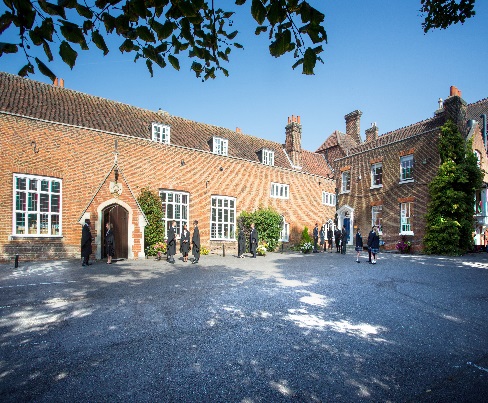 IntroductionWe require a well-qualified and enthusiastic teacher to join a lively, successful and popular department for a maternity cover commencing in February 2018.  The Design and Technology department at Chigwell offers a broad and exciting curriculum that aims to develop pupils’ knowledge and awareness of contemporary design and technology. Pupils study and engage in a breath of design issues, ranging from aesthetics and ergonomics (what a product looks and feels like) through to the technological and functional aspects of product design (how it works). The D&T Department currently has a bias towards Resistant Materials at Key Stage 3, GCSE and A level. Therefore, the applicant should have the ability to teach the subject from Year 7 through to Year 13. Experience of using CAD/CAM would be essential. Background  Founded in 1629 by Samuel Harsnett, the son of a Colchester baker who went on to become Archbishop of York, Chigwell School stands on it original site with the original school building still in use.  However, whilst Chigwell of today is conscious of its long-standing history, it is a forward-looking, ambitious, co-educational independent school of 930 pupils aged four to eighteen.  It enjoys excellent facilities, a dedicated staff, bright and hardworking pupils, and a site of 100 acres.  Chigwell School is located in the picturesque village of Chigwell just over ten miles from central London and on the Central Line.  The extensive, beautiful grounds are close to the edge of Epping Forest and it is rare for a school to have so much space and yet be so close to the centre of the Capital.  Most pupils are day pupils but in the Sixth Form, there is a small community of international boarders, roughly twenty five from sixteen countries, and these live in four small boarding houses. They bring an international influence to the Sixth Form as a whole. 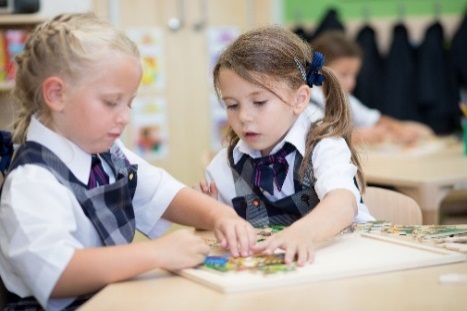 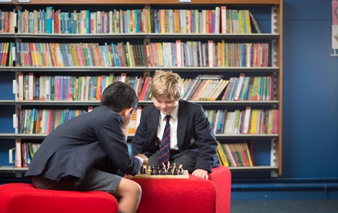 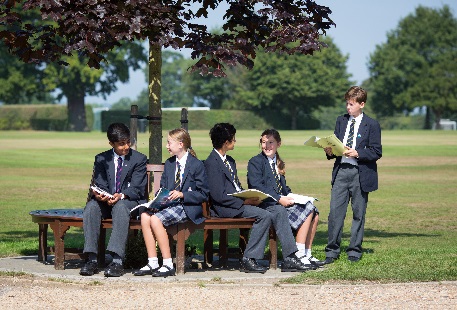 As well as being an academic school, Chigwell has the reputation for providing a rich and full education, with plenty of opportunities for all pupils who are enthusiastic, co-operative and able.  Chigwell is a caring and friendly school, with a close sense of community, not least between colleagues.  As the 2015 Good Schools Guide reports:  Academically, pupils are put through their paces but it all seems to be done in such a civilised and pleasant manner that you are more likely to hear pupils talk about opportunities and prospects than pressure and stress.  “Anyone who wants to do well here, will do well” said one student, and I can’t think of a nicer place to succeed.”  The School Development ProgrammeOver recent years, the School’s facilities have been extensively developed in order to enhance the educational experience that pupils receive.  The development programme has included the following additions: 2008       Wilson Building teaching block2008       Floodlit AstroTurf pitch2009       Junior School library extension2010       Complete redevelopment of catering facilities2010       Sixth Form coffee shop2010       Harsnett’s and Church House converted into boys’ boarding houses2012       The Old Chigwellian Club and land was incorporated into the school estate2013       Pre Prep School built and opened2013       Two new science labs created2014       Drama Centre balcony extended to provide additional music and drama rehearsal space2016	  The Risham Sarao Sixth Form Centre was completedCurrently, the extension of the Dining Hall is underway and in the future the plan is to:Renovate the ChapelDevelop the Sports CentreExpand our music facilitiesFurther expand our provision of bursaries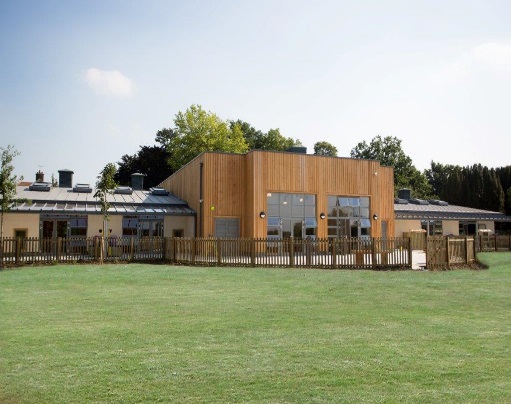 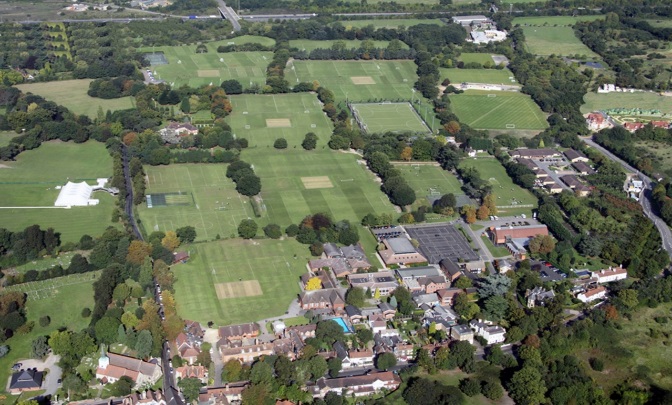 The SchoolSome pupils join in Reception and there are two classes in each of the three Pre Prep year groups.  A small number of other children join the Junior School at 7+ (Year 3) and there are two or three classes in each of the KS2 year groups.  At 11+ (Year 7), there is a further entry with four classes making up Years 7 to 11.  Again, there is a small entry into the Sixth Form.  Entry at each stage is selective and although there are three main sections to the School (Pre Prep, Junior School and Senior School) these sections work closely together and there is a common ethos running throughout.  There are over a hundred teachers and together with the support staff, there is a friendly, mutually-supportive atmosphere.  All teaching staff contribute to the extra-curricular programme.The Design and Technology Department at Chigwell School Design & Technology is taught in a well-equipped, purpose built facility. In addition to the two main workshops, there is a project storeroom, a technicians’ prep/resources room and an office.  One of the workshop areas also hosts a computer suite, 12 desktop machines and 12 laptops in addition to a laser cutter, 3D printer and dye sublimation equipment. There are extensive facilities for work with a wide range of materials and processes. The department currently consists of one full time teacher and three part-time teachers of D&T. The department also has highly experienced, reliable and full time technical support.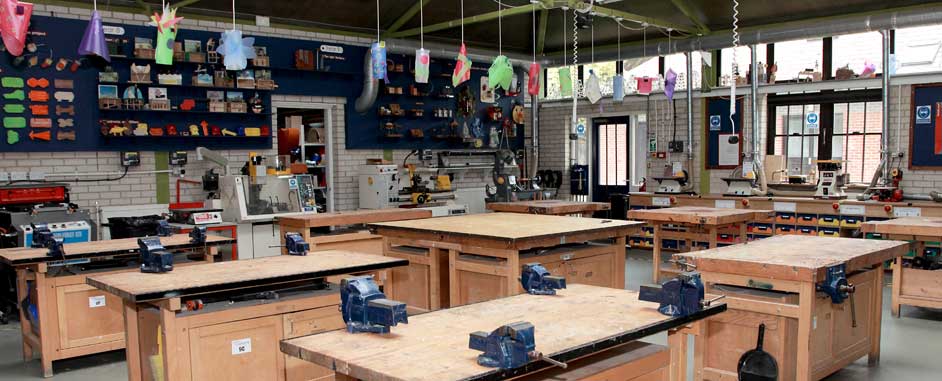 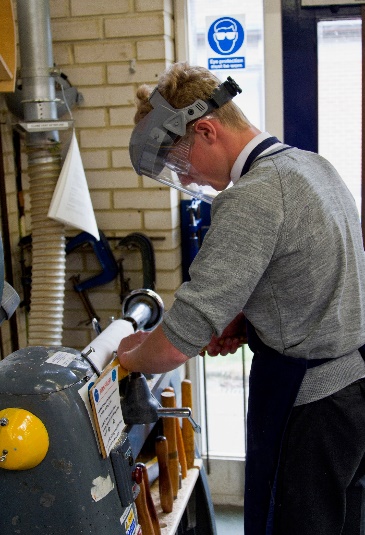 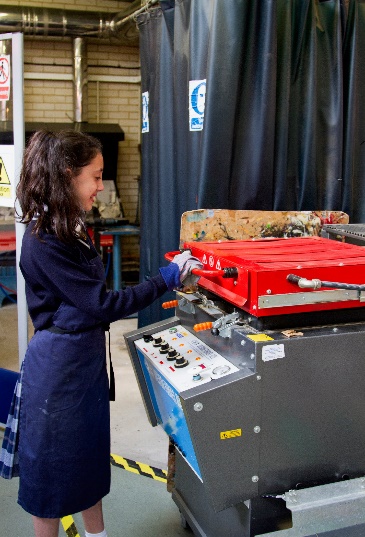 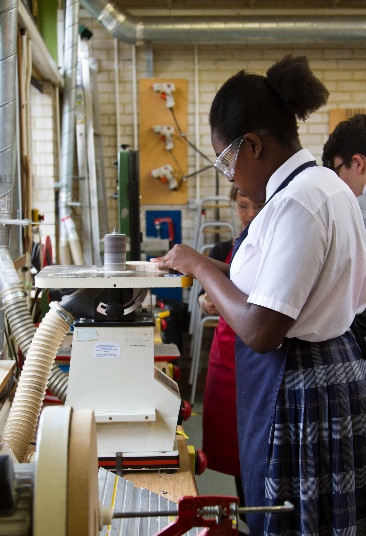 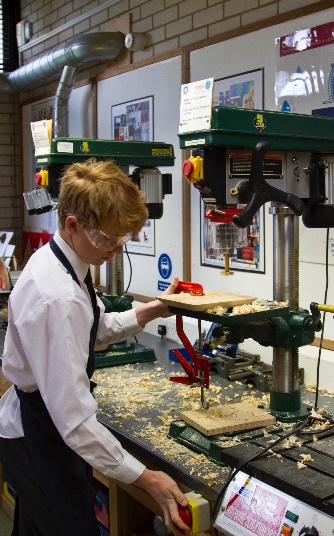 The RoleThe Design & Technology department, aims to provide a stimulating and challenging learning environment that engages the interest of all pupils and fosters their development as confident and creative product designers. The methods of teaching are broad and varied and each Scheme of Work is designed to augment understanding of the role of design and technology in the world around us. Throughout Key Stage 3 pupils study the dominant areas of Design and Technology and by the Remove year (Year 9) all pupils possess a clear understanding of aesthetics, ergonomics, the design process, graphical communication techniques, materials, electronics, mechanisms, CAD CAM, sustainability issues and industrial production methods. At GCSE and A Level pupils have the opportunity to further develop and refine their skills in relation to their own areas of interest. The emphasis at Key Stage Three is to introduce pupils to resistant materials and workshop processes focusing on wood, metal and plastic. In summary, Design and Technology in Years 7, 8 and 9 teaches pupils a vast range of skills and workshop processes and aims to fully prepare them for the GCSE course.    At GCSE level pupils follow the AQA Resistant Materials syllabus. Each pupil has the opportunity to develop their own design concepts relating to a choice of given contexts. Over the last few years the Design and Technology department at Chigwell have achieved some excellent GCSE results, with the majority of candidates gaining A*/A grades for the coursework component of the course.A level students follow the AQA Design & Technology specification. This course offers students the opportunity to design and make a marketable, working product of their choice. The course also demands high quality products that solve the original problem specified by each student. At Chigwell, the majority of A level students achieve notable grades, with 100% of candidates achieving A*-B grades in recent years.
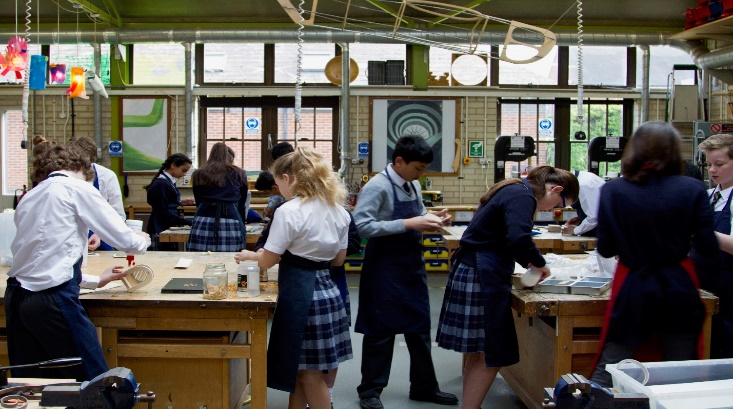 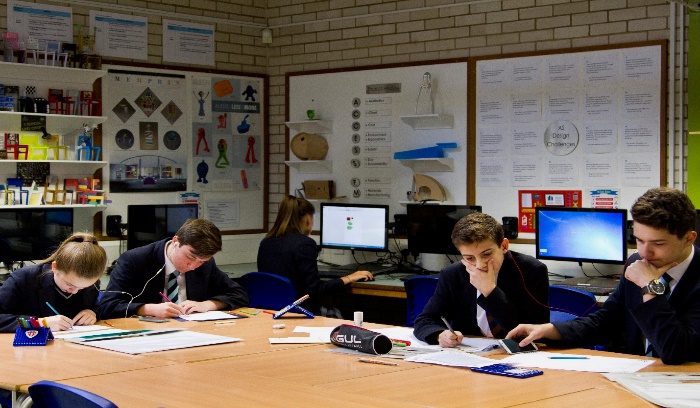 Person Specification  We are looking to recruit a creative and dynamic well-qualified teacher with a background in resistant materials, engineering or product design. Salary:  The successful applicant will be appointed on to the main national salary scale (incorporating London Fringe). There is an additional scaled Chigwell Allowance and a competitive benefits package. Benefits of working at Chigwell School include:Hours: This post is a maternity cover. The hours of work will be 8.00am to 4.00pm Monday to Friday with associated teaching commitments e.g. marking, parent’s evenings etc. ApplicationsApplicants should complete the teaching staff application form which can be accessed directly from our website: www.chigwell-school.org (Vacancies) and sent to the Headmaster’s P.A.: hmpa@chigwell-school.org.  The Headmaster, Mr Michael Punt, will be happy to answer any questions; he can be contacted at the School by telephone 020 8501 5701 or by e-mail to mpunt@chigwell-school.org. The closing date for this application is 16th October 2017Chigwell is committed to safeguarding and promoting the welfare of children and young people and expects all staff and volunteers to share this commitment. Applicants must be willing to undergo child protection screening including checks with past employers, prohibition orders and enhanced DBS.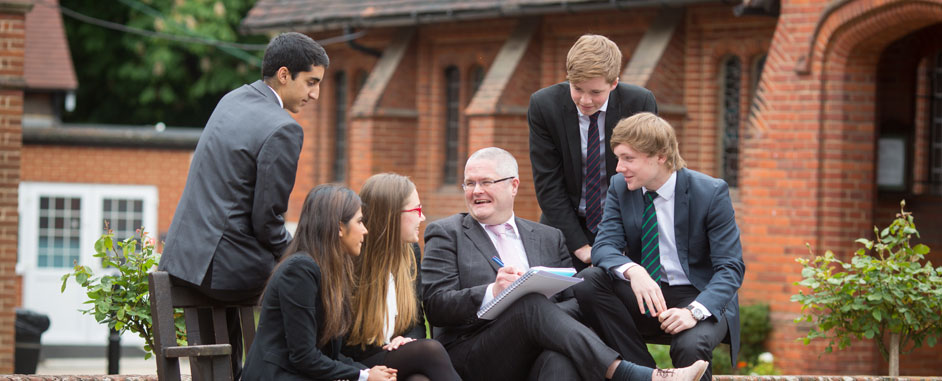 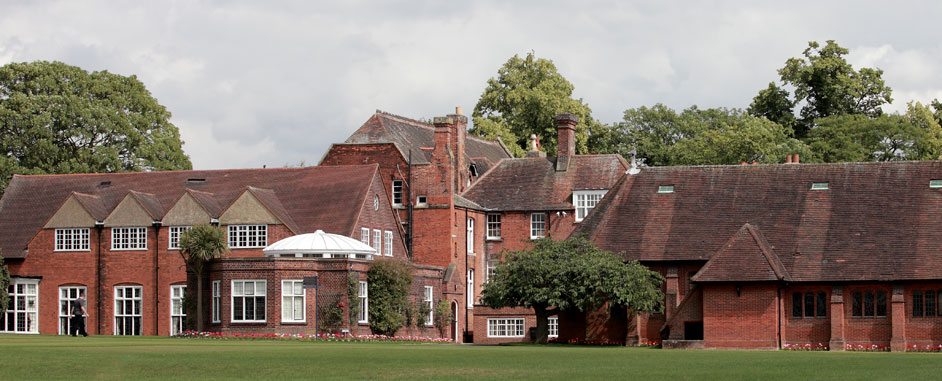 Requirement Essential or Desirable? Qualifications / Education / Training:Good honours degreeQualified Teacher StatusEvidence to commitment to CPDEssential Essential DesirableExperience: Experience of  teaching DT across Key Stages 3 to 5Experience of teaching DT to a range of abilities Application of a range of learning and teaching strategiesExperience of planning for progression in DTExperience of monitoring an evaluating impact of teaching sessionsEffective classroom management Essential Essential Essential Essential Essential EssentialSkills and Knowledge	A good knowledge of the current GCSE and NC requirements of the subjectA good knowledge and understanding of current curricular developments in  Design & TechnologyAbility to demonstrate excellent teaching practice against the current Teaching Standards at Key Stages 3, 4 and 5.Ability to inspire, motivate and encourage young people Ability to adapt sessions appropriately dependent on the needs of young peopleAbility to maintain a high standard of teaching which ensures all students are actively engaged in their learning and make excellent progressAbility to use ICT to enhance the quality of learning within the classroom. Essential Essential Essential Essential Essential Essential Essential   Personal Attributes: 	 Enthusiasm and passion for teaching and learningExcellent communication and interpersonal skills; the ability to communicate with people at all levelsExcellent planning and organizational skillsSelf-motivated and able to use own initiative A willing and flexible approach to workTeam player Commitment to equal opportunitiesInterest and ideas of cross- curricular collaborationInterest in and willingness to take part in extra-curricular activitiesCommitment to links and partnerships with schools and other organisationsEssential Essential Essential Essential Essential Essential Essential DesirableDesirableDesirableA competitive salaryAccess to the School Pension Scheme Free lunch and refreshments during term timeChildcare VouchersPersonal Accident CoverEmployee Assistance Support ProgrammeOn site free parking and cycle racks Use of School LibraryMedical Centre on siteFree use of School’s sports facilities outside of the School dayCommitment to professional developmentA supportive community of highly motivated students and staffA beautiful working environment- 100 acres site beautifully landscaped with a number of listed buildings 